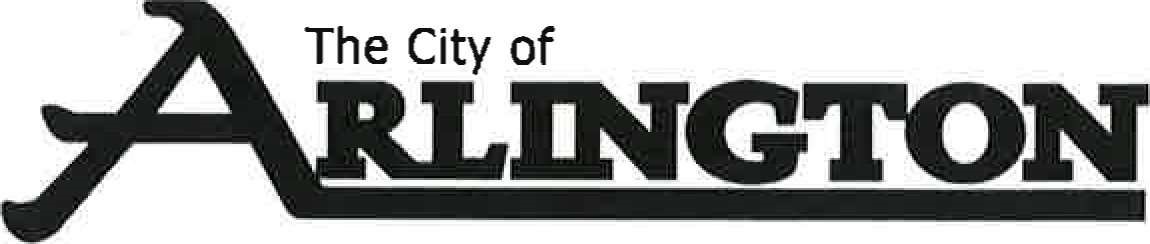 PLANNING AND ZONING COMMITTEE MEETING AGENDAFebruary 1, 2024, at 7:00 PM Arlington Event Center — Council Chambers Call to Order Pledge of Allegiance Approve AgendaApprove Minutes from 12-7-23 MeetingLot Combination RequestAdjournment 